Ecole de Dumaine                                                                                                      Année scolaire 2017-2018Liste de matériel GS Mme LAGUERRE et Mme SALEG10 crayons à papier 1 trousse4 gommes5 sticks de colle (une bonne colle !)1 taille-crayon avec réservoir12 crayons de couleur10 feutres d’ardoise1 ardoise effaçable avec une chiffonnette1 boîte de mouchoirs1 grand cahier grands carreaux 24X32 cm1 Protège-cahier 24X32 cm transparent1 lutin de 120 vues1 petit cahier grands carreaux 96p1 protège-cahier rouge1 petit cahier grands carreaux 64p1 protège cahier jaune1 ramette de papier A41 sac congélation zippé (qui ferme) pour y mettre le petit matériel1 photo identité1 casquette ou chapeau ( pour les sorties et les activités sportives)1 chemise dos 4 ou 5cm avec rabats et élastiques 1 tablier sans poche pour la cantine1 grand tee-shirt ( pour les activités artistiques)1 pochette de très grandes feuilles de Canson blanc ou couleurManuels :Cahier de gommettes Les alphas, niveau GS, Récréalire Editions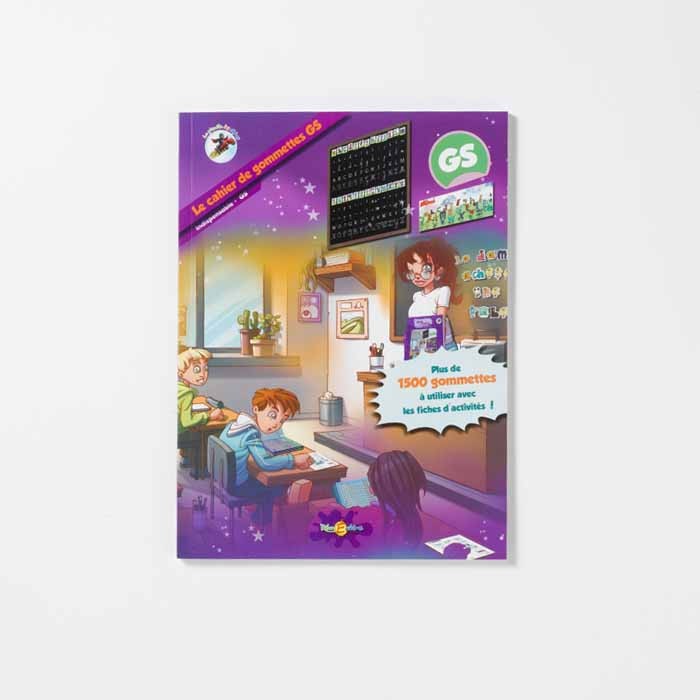 Fichier de l’élève : Pour comprendre les mathématiques, GS, Edition 2015, Hachette Education 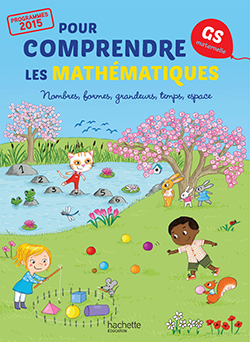 Tout le matériel doit être étiqueté par les familles, le petit matériel rangé dans le sac congélation zippé. Il devra être renouvelé si nécessaire sur demande de l’enseignante.Une assurance scolaire est OBLIGATOIRE pour les sorties (en particulier si les sorties se déroulent sur une journée entière !)